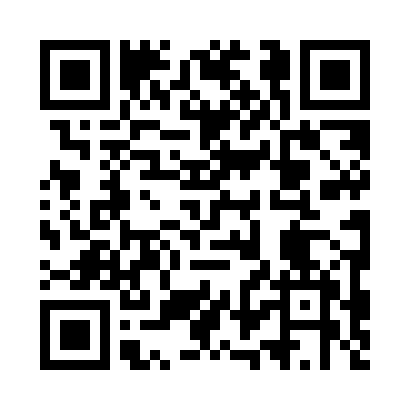 Prayer times for Horyniecka, PolandWed 1 May 2024 - Fri 31 May 2024High Latitude Method: Angle Based RulePrayer Calculation Method: Muslim World LeagueAsar Calculation Method: HanafiPrayer times provided by https://www.salahtimes.comDateDayFajrSunriseDhuhrAsrMaghribIsha1Wed2:415:0212:245:297:469:572Thu2:385:0012:245:307:4810:003Fri2:354:5812:245:317:5010:034Sat2:324:5712:235:327:5110:065Sun2:284:5512:235:337:5310:096Mon2:254:5312:235:347:5410:117Tue2:224:5212:235:357:5610:148Wed2:184:5012:235:367:5710:179Thu2:154:4912:235:377:5910:2010Fri2:124:4712:235:388:0010:2311Sat2:084:4512:235:398:0210:2612Sun2:084:4412:235:398:0310:2913Mon2:074:4212:235:408:0410:3114Tue2:064:4112:235:418:0610:3215Wed2:064:4012:235:428:0710:3216Thu2:054:3812:235:438:0910:3317Fri2:054:3712:235:448:1010:3418Sat2:044:3612:235:448:1110:3419Sun2:044:3412:235:458:1310:3520Mon2:034:3312:235:468:1410:3521Tue2:034:3212:235:478:1510:3622Wed2:034:3112:235:488:1710:3723Thu2:024:3012:245:488:1810:3724Fri2:024:2912:245:498:1910:3825Sat2:014:2812:245:508:2010:3826Sun2:014:2712:245:518:2210:3927Mon2:014:2612:245:518:2310:4028Tue2:004:2512:245:528:2410:4029Wed2:004:2412:245:538:2510:4130Thu2:004:2312:245:538:2610:4131Fri2:004:2212:255:548:2710:42